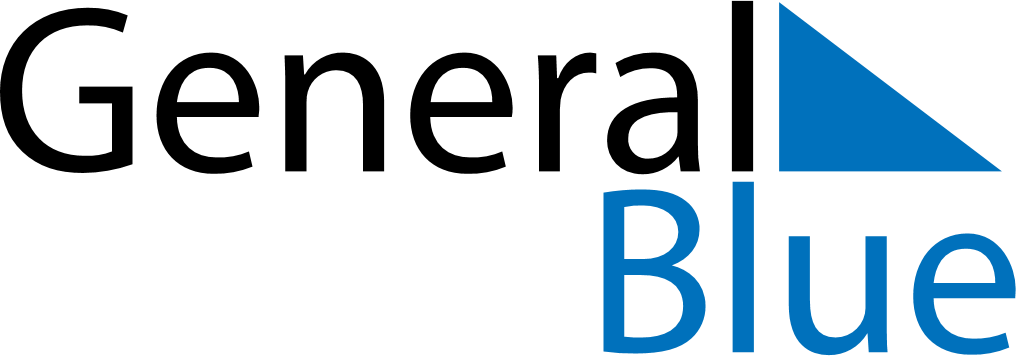 February 2020February 2020February 2020February 2020February 2020February 2020MaltaMaltaMaltaMaltaMaltaMaltaMondayTuesdayWednesdayThursdayFridaySaturdaySunday12345678910111213141516Feast of Saint Paul’s Shipwreck in Malta17181920212223242526272829NOTES